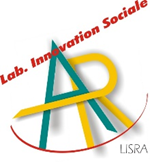 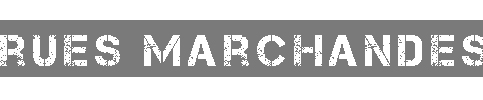 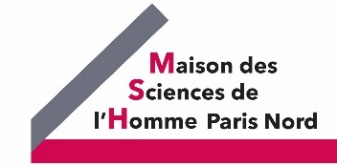 Le Laboratoire d'Innovation Sociale par la Recherche-Action, la Maison des Sciences de l’Homme Paris-Nord et les acteurs du collectif Rues Marchandes : Amelior, Aurore, Intermèdes, Makesense, Le réseau de recherche Sociétés Urbaines et Déchets, Sauve qui Peut, WOS-agence des Hypothèses...… sont heureux de vous inviter au forum public :« Les biffins récupérateurs-vendeurs, acteurs de la ville et du réemploi,
un autre visage de l’écodéveloppement et de l'économie solidaire »Le 2 novembre 2016 de 9h à 17h30
à la Maison des Sciences de l’Homme Paris-Nord 
20 avenue George Sand – 93210 La Plaine Saint-Denis – M° 12 Front populaireAnimé par le LISRA en partenariat avec la MSH PN, le collectif de recherche-action Rues Marchandes rassemble et met en relation des personnes et des structures concernées par la question des biffins récupérateurs-vendeurs et de l’économie solidaire. Son objectif est de produire et de diffuser, avec les biffins, des connaissances à même de répondre aux manques, d’une part de considération de l’activité économique, sociale et écologique de la biffe, et d’autre part d’espaces marchands dédiés à cet effet. 9h-9H30 Accueil des participants (Amphithéâtre – 1er Étage)9H30-10H  « Raconte-moi Ta Rue Marchande » 
Film réalisé par Claire Dehove et Julie Boillot Savarin (Wos Agence des Hypothèses)10H-10H30 Introduction
Alain Bertho (Directeur de la MSH PN) et le collectif Rues Marchandes10H30-12H30 Travaux de la recherche-action en cours 
Présentation des travaux avec les biffins récupérateurs-vendeurs : le guide culturel et juridique, l’étude d’impact, la plateforme-ressource. Cette présentation sera étayée par divers récits d’expériences : histoires de vie, circuits de biffe, ateliers dans les camps de Rroms, la biffe à l’international, etc.12H30-14H Pause déjeuner / Expositions (Salle panoramique - 4ème Étage) Étals marchands : rencontre avec les biffins qui exposent leurs objets de récupérationExpo-Photo : “La mise en image du rebut. Matières, corp(u)s et pratiques autour des déchets”, le travail de la récupération et du recyclage des déchets dans diverses métropoles pour une reconnaissance du métier et une requalification de l'image des récupérateurs, en présence de trois chercheurs et photographes du réseau Sociétés urbaines et déchets. : Claudia Cirelli, Bénédicte Florin et Pascal Garret.14H-17H Forum-Débat (Amphithéâtre - 1er Étage)
Quelles problématiques, stratégies et prospectives pour les « Rues Marchandes » ? Des récupérateurs-vendeurs, acteurs associatifs et solidaires, chercheurs, agents et élus de collectivités territoriales interviendront sur les travaux présentés le matin et réfléchiront avec les participants sur des pistes de réponse. Trois axes principaux orienteront la discussion : Espace public, droits et droit à la ville ; Statut(s) économique(s) des biffins ; Recyclage et acteurs du réemploi.17H : Clôture de la journée
Alain Bertho et Rues MarchandesEntrée libre sur inscription en ligne ou renvoyer ce formulaire d'inscription  à contact@recherche-action.fr Nom/Prénom :Structure / Activité :Téléphone :Mail :Déjeunera le midi (offert) : oui/non Intérêt pour la démarche et les problématiques soulevées :